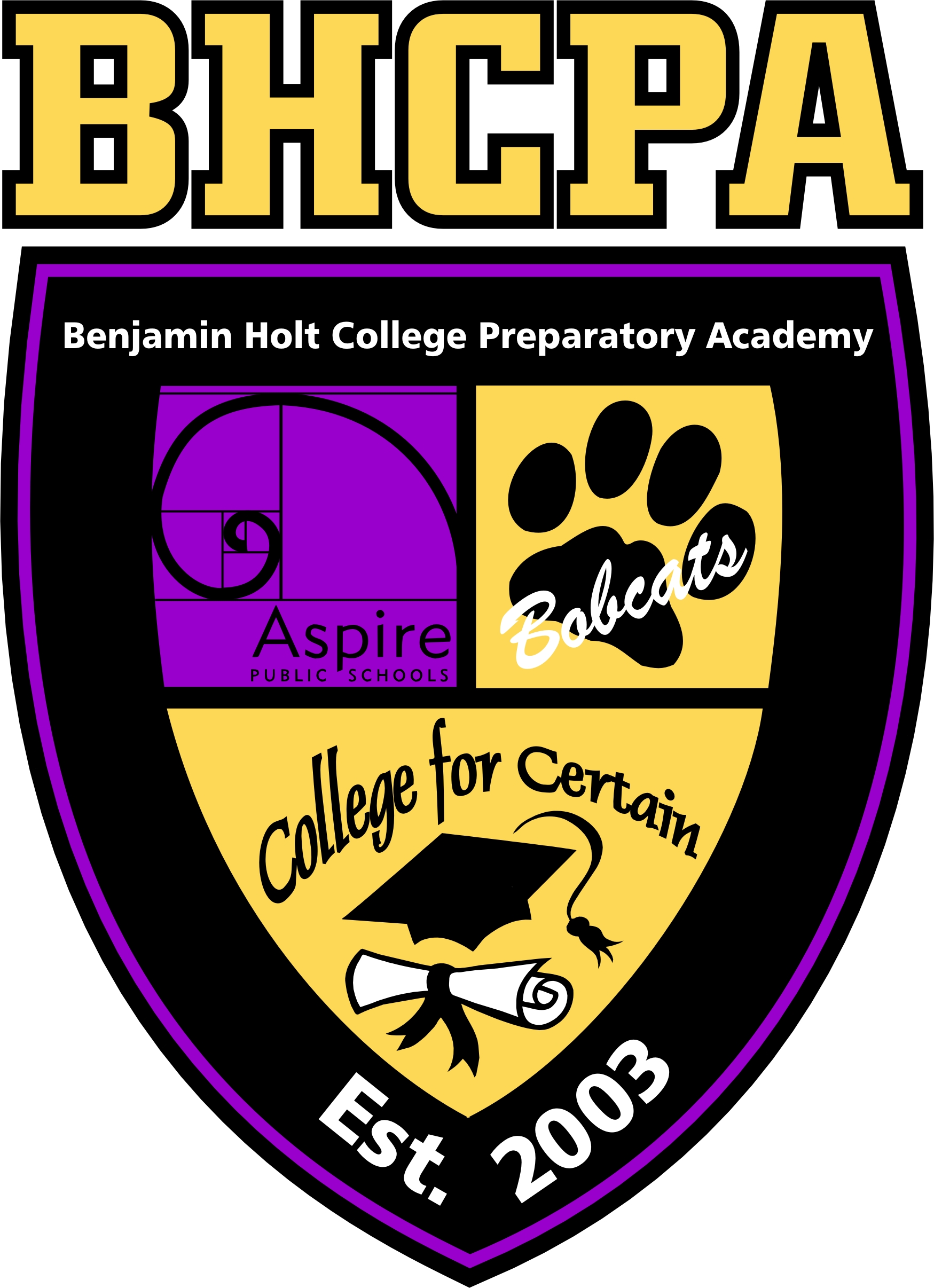 Four- Year College pathway: Part 3Fall 2019	uAspire Award letter analyzer How much is college going to cost you? Where will the money be coming from?MAKE A COPY of the uAspire Award Letter Analyzer sent by Ms. Lazo. Use this Google Sheet to compare your college award letters for each college. Or, if you have already committed/ plan to commit to a specific college, use the award letter you received to complete the google sheet. Please print and attach. Placement Test Policy You will begin to plan your first semester schedule using the school’s course schedule. Before you determine your Fall schedule, you will first need to be aware of your schools placement policy.  Does your school have placement tests?

________ Yes. Attach information on how and when to take the placement test(s). Also attach information from your college on how you can waive out of the placement if possible. ________ No. How will your college determine which classes you are eligible for? Attach information that explains the placement process. Are you college ready? Or will you enter college needing remedial courses? 